5 мая — Международный день гигиены рук 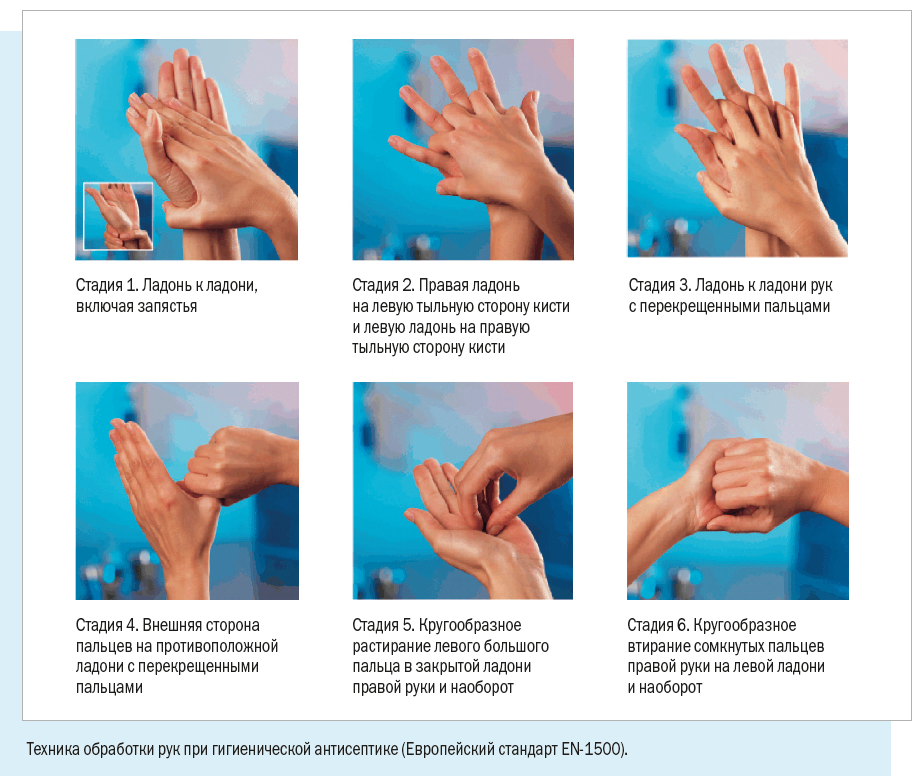 Всемирная организация здравоохранения (ВОЗ) провозгласила 5 мая Всемирным днем гигиены рук. Дата 5.5. символизирует по 5 пальцев на каждой из рук человека. Этот день призван напомнить людям о влиянии мытья рук на здоровье.Задумайтесь!  При чихании и кашле человек  зачастую прикрывается рот ладонью. Этой же ладонью он хватается за ручку двери или поручень в общественном транспорте, а позже и вы касаетесь их. Бактерии и вирусы остаются на ваших руках. За день вы непроизвольно касаетесь лица десятки, а то и сотни раз. Посредством таких прикосновений возникает риск занести в организм инфекцию через слизистые глаз, рта, носа. Риск снижается, если вы правильно моете руки.Моем руки правильно (рекомендации ВОЗ):намочите руки;нанесите мыло. Антибактериальное мыло использовать не стоит: эффективность его не выше обычного, при этом, возможно, оно способствует появлению устойчивых к антибактериальным средствам бактерий;вспеньте мыло, потерев ладони друг о друга (пена должна покрывать всю поверхность кисти и запястья);потрите тыльную сторону каждой ладони и между пальцами;потрите между пальцами, сложив ладони;сложите руки в замок и поводите ими так, чтобы потереть пальцы;потрите большие пальцы. Обхватите большой палец левой руки правой ладонью и потрите его вращательным движением, затем поменяйте руки;потрите кончики пальцев о вторую ладонь;смойте мыло;хорошо вытрите руки полотенцем, желательно одноразовым (бактерии цепляются гораздо активнее именно к влажной коже, а не к сухой);если вы используете бумажное полотенце, закройте кран с его помощью.Мыть руки необходимо:непосредственно перед едой и приготовлением пищи;после прикосновения к сырым продуктам (мясо, рыба, овощи);после прикосновения к мусору;после посещения магазинов, транспорта и других общественных мест;после уборки квартиры;после кашля и чихания;после туалета;после прикосновения к деньгам;после того, как поменяли подгузник или помогли ребенку сходить в туалет;после контакта с людьми, в особенности болеющими инфекциями;после взаимодействия с домашними питомцами или прикосновения к его еде или отходам;перед тем, как ставить линзы или зубные протезы.Что делать, если руки грязные, но нет возможности помыть их с мылом?Помыть руки просто водой. Это не очень эффективно, но во всяком случае лучше, чем не мыть совсем. Кстати, сама вода должна быть теплой, + 25-40 градусов. Холодная вода хуже справляется с бактериями, а горячая способна иссушить кожу.Очистить руки при помощи влажных салфеток, в том числе и с бактерицидным эффектом.Воспользоваться антисептическим средством для рук. Техника такая же, как и в случае с мылом и водой (тереть руки нужно до тех пор, пока они не станут сухими).Помните, что чистые руки – залог Вашего здоровья!Источник: https://mcge.by